Додатокдо рішення виконавчого комітетувід 01.12.2022 №246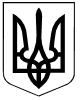 СТЕПАНКІВСЬКА СІЛЬСЬКА РАДАТридцята сесія восьмого скликання      РІШЕННЯ                   /ПРОЕКТ/02.12.2022 									          №30-00/VІІІс.СтепанкиПро затвердження програми «Забезпечення житлом дітей-сиріт, дітей, позбавлених батьківського піклування таосіб з їх числа» на 2023 рік»Керуючись  ч.1 п. 22  ст. 26 Закону  України «Про місцеве самоврядування в Україні», Закону України  «Про забезпечення організаційно-правових умов соціального захисту дітей-сиріт, дітей позбавленого батьківського піклування, а також осіб та молоді з їх числа»,  Постановою Кабінету Міністрів України від 26.05.2021 №615 «Деякі питання забезпечення дітей-сиріт, дітей позбавленого батьківського піклування, осіб з їх числа житлом та підтримки малих групових будинків, Степанківська сільська радаВИРІШИЛА:1. Затвердити  Програму забезпечення житлом дітей-сиріт, дітей, позбавлених батьківського піклування та осіб з їх числа на 2023 рік, згідно додатку.2. Контроль за виконання даного рішення покласти на службу у справах дітей виконавчого комітету Степанківської сільської ради та постійно діючі депутатські комісії з питань фінансів, бюджету, планування, соціально-економічного розвитку, інвестицій та міжнародного співробітництва з гуманітарних питань, з питань прав людини, законності,  депутатської діяльності, етики, регламенту та попередження конфлікту інтересів Степанківської сільської ради.Сільський голова                                                                   Ігор ЧЕКАЛЕНКО Додатокдо проекту рішення сесії Степанківської сільської ради від 02.12.2022 року №30-00/VIIIЗАТВЕРДЖЕНО                                                             рішення  сесії Степанківської сільської ради                                                               від 02.12.2022 року №30-00/VIIIПРОГРАМАзабезпечення житлом дітей-сиріт, дітей, позбавлених батьківського піклування та осіб з їх числана 2023 рікс. Степанки2022                                 ПАСПОРТ ПРОГРАМИВИЗНАЧЕННЯ ПРОБЛЕМ, НА РОЗВ'ЯЗАННЯ ЯКИХ СПРЯМОВАНА ПРОГРАМА Програма щодо забезпечення житлом дітей-сиріт та дітей, позбавлених батьківського піклування, та осіб з їх числа на території  Степанківської територіальної громади на 2023рік (далі - Програма) розроблена  службою у справах дітей виконавчого комітету Степанківської сільської ради з метою забезпечення належних умов проживання дітей вищезазначеної категорії, забезпечення впорядкованим житлом дітей-сиріт, дітей, позбавлених батьківського піклування та осіб з їх числа. Програма передбачає комплекс заходів, які забезпечують виконання Законів України «Про охорону дитинства», «Про забезпечення організаційно-правових умов соціального захисту дітей-сиріт та дітей, позбавлених батьківського піклування», «Про основи соціального захисту бездомних громадян і безпритульних дітей»,  постанов Кабінету Міністрів України від 5 квітня 1994 року № 226 «Про поліпшення виховання, навчання, соціального захисту та матеріального забезпечення дітей-сиріт та дітей, позбавлених батьківського піклування» від 24 вересня 2008 року № 866 «Питання діяльності органів опіки та піклування, пов’язаної із захистом прав дитини» та інших нормативно-правових актів, які спрямовані на соціальний захист дітей-сиріт,  дітей, позбавлених батьківського піклування та осіб з їх числа.Станом на 01.12.2022 року на первинному обліку служби у справах дітей виконавчого комітету Степанківської сільської ради перебуває 17 дітей-сиріт та дітей, позбавлених батьківського піклування, з яких: 15 дітей влаштовані у сімейні форми виховання – 11 під опікою/піклуванням, 4 у дитячих будинках сімейного типу. На території фактично проживає 15 дітей даної категорії ( з них 2 ВПО). В переважній більшості житло належить опікунам та піклувальникам дітей, і фактично діти мають право користуватись ним лише до 18 років, або ж це житло, в якому вони проживали з батьками, позбавленими батьківських прав та померлими батьками. Часто право користування житлом є не лише у дитини-сироти, дитини, позбавленої батьківського піклування, але й у інших родичів дитини. В разі, якщо її житлова площа такого житла в розрахунку на 1 особу нижча за встановлену Житловим кодексом Української РСР норму, виникає потреба у забезпеченні такої дитини окремим житлом. Згідно законодавства України виконавчим комітетом сільської ради ведеться облік житлового фонду та здійснюється контроль за його використанням. Діти –сироти, діти, позбавлені батьківського піклування, які досягли 16-річного віку, відповідно до прийнятих рішень виконкому сільської ради беруться на облік громадян, які потребують поліпшення житлових умов, в органах місцевого самоврядування. Станом на 01.12.2022 року на соціальному квартирному обліку та обліку громадян, які потребують поліпшення житлових умов, в Степанківській ТГ перебуває 10 осіб з числа дітей-сиріт , дітей, позбавлених батьківського піклування, та осіб з їх числа (віком від 16 до 18 рокі – 1 особа , віком від 18 до 23 років – 6 осіб, віком від 23 до 35 років – 3 особи). Програма передбачає також вжиття інших заходів із забезпечення дотримання житлових прав дітей-сиріт, дітей, позбавлених батьківського піклування. 3. МЕТА ПРОГРАМИ Основні положення Програми спрямовані на вирішення пріоритетних завдань державної політики у сфері забезпечення житлових прав дітей-сиріт та дітей, позбавлених батьківського піклування, та осіб з їх числа. Виконання Програми сприятиме реалізації права дітей-сиріт, дітей, позбавлених батьківського піклування, та осіб з їх числа, на упорядкування житла, що належить їм на праві власності та на позачергове забезпечення житлом після завершення терміну піклування над такими дітьми, та після їх виходу з прийомних сімей, дитячих будинків сімейного типу тощо.4. ШЛЯХИ ТА ЗАСОБИ РОЗВ'ЯЗАННЯ ПРОБЛЕМИ Прийняття даної Програми та реалізація її заходів дасть можливість розв’язати житлові питання дітей-сиріт та дітей, позбавлених батьківського піклування, через: - придбання житла на вторинному ринку нерухомості тим дітям, які не мають власного або закріпленого житла, а також тим дітям, за якими закріплене житло, що не відповідає нормам житлової площі на 1 особу; - ремонт житла, в якому проживають діти-сироти та діти, позбавлені батьківського піклування та житла, яке знаходиться у їх власності. 5. СТРОК ДІЇ ПРОГРАМИ – 2023 рік6. ФІНАНСОВЕ ЗАБЕЗПЕЧЕННЯ ПРОГРАМИ Фінансування здійснюється у випадку потреби та за зверненням (заявою), опікунів, піклувальників, батьків-вихователів, прийомних батьків, осіб, з числа дітей-сиріт, дітей, позбавлених батьківського піклування. Відповідно до наказу Міністерства розвитку громад та територій України від 10.09.2021 № 230 «Про показники опосередкованої вартості спорудження житла за регіонами України» показники опосередкованої вартості житла для Черкаської області за 1 кв м становить 14, 311 грн.7. ЗАХОДИ З ВИКОНАННЯ ПРОГРАМИНачальник служби у справах дітей                                Анастасія КРАВЧЕНКОСекретар сільської  ради                                                  Інна НЕВГОД 1.Ініціатор розроблення програмиСтепанківська сільська рада Черкаського району Черкаської області2.Дата, номер і назва законодавчих актів, актів органу виконавчої влади щодо необхідності розроблення ПрограмиЗакон України «Про охорону дитинства», Закон України  «Про забезпечення організаційно-правових умов соціального захисту дітей-сиріт та дітей, позбавлених батьківського піклування» , Закон України  «Про основи соціального захисту бездомних громадян і безпритульних дітей» , ч. 3 ст. 247, ч. 6 ст. 167, ст. 176 Сімейного кодексу України, ст. 46, 47, ч. 3 ст. 71 Житлового кодексу Української РСР, ч.1 ст. 72, ст. 383, ст. 1241, 1261, 1269 Цивільного кодексу України, постанова Кабінету Міністрів України від 5 квітня 1994 року № 226 «Про поліпшення виховання, навчання, соціального захисту та матеріального забезпечення дітей-сиріт та дітей, позбавлених батьківського піклування», постанова Кабінету Міністрів України від 24 вересня 2008 року № 866 «Питання діяльності органів опіки та піклування», Постановою Кабінету Міністрів України від 26.052021 №615 «Деякі питання забезпечення дітей-сиріт, дітей позбавленого батьківського піклування, осіб з їх числа житлом та підтримки малих групових будинків»3.Розробник Програми Служба у справах дітей виконавчого комітету Степанківської сільської ради4.Співрозробники Програми -5.Відповідальний виконавець Програми Служба у справах дітей виконавчого комітету Степанківської сільської ради6.Учасники Програми Служба у справах дітей,  фінансовий відділ Степанківської сільської ради, виконавчий комітет Степанківської сільської ради 7.Термін реалізації Програми 2023 р. 8Перелік місцевих бюджетів, які беруть участь у виконанні Програми бюджет територіальної громади9Загальний обсяг фінансових ресурсів, необхідних для реалізації Програми, всього, у тому числі: 4 436 641,00 грн.9.1кошти обласного бюджету -9.2кошти державного бюджету 4 436 641,00 грн.№ п/пЗміст заходуВідповідальний Термін виконання 1.Визначати потребу дітей-сиріт та дітей, позбавлених батьківського піклування, які перебувають на первинному обліку служби у справах дітей  виконавчого комітету Степанківської сільської ради ССДпостійно2.Сформувати та постійно оновлювати базу даних про житлові будинки, квартири, які виставлені власниками на продаж, а також про житло, яке може бути визнане судом як відумерла спадщина, з метою забезпечення житлових потреб дітей-сиріт та дітей, позбавлених батьківського піклування, які не мають житла ні на праві власності, на праві користування. Виконавчий комітет сільської ради постійно3.Надавати консультації законним представникам дітей - сиріт та дітей, позбавлених батьківського піклування, та координувати діяльність із своєчасного виготовлення правовстановлюючих документів на житло та інше майно, цінні папери, грошові заощадження, спадкоємцями яких є діти-сироти, діти, позбавлені батьківського піклування Проводити роз'яснювальну роботу з потенційними опікунами, піклувальниками, прийомними батьками та батьками-вихователями щодо можливості забезпечення підопічних (прийомних) дітей житлом ССДпостійно4.Здійснювати контроль за додержанням опікунами (піклувальниками), прийомними батьками та батьками-вихователями житлових та майнових прав дітей-сиріт, дітей, позбавлених батьківського піклування, при здійсненні операцій з відчуження жилих приміщень та купівлі нового житла ССДпостійно5.Забезпечувати збереження житла та майна дітей-сиріт та дітей, позбавлених батьківського піклування Опікуни, піклувальники, прийомні батьки, батьки-вихователі постійно6.Контролювати належне виконанням опікунами (піклувальниками), прийомними батьками та батьками-вихователями обов'язків по управлінню та збереженню житла і майна підопічних дітей, прийомних дітей та дітей-вихованців, яке належить дітям на праві власності ССДпостійно7.Вести та оновлювати облік майна та житла дітей-сиріт, дітей, позбавлених батьківського піклування ССДпостійно8.Подавати своєчасно виконавчим органам сільської ради документи дітей-сиріт та дітей, позбавлених батьківського піклування, які досягли 16-річного віку, необхідні для взяття їх на квартирний облік громадян, які потребують поліпшення житлових умов (в разі відсутності у дітей житла на праві власності) ССДпостійно9.Виділяти кошти та надавати матеріальну допомогу опікунам, піклувальникам, прийомним батькам, батькам-вихователям на ремонт житла, яке належить дітям-сиротам, дітям, позбавленим батьківського піклування, на праві власності ССДпостійно10.Виділяти кошти та надавати матеріальну допомогу опікунам, піклувальникам, прийомним батькам, батькам-вихователям на придбання житла, для дітей-сиріт та дітей, позбавлених батьківського піклування, які не мають житла Виконавчий комітет, фінвідділ постійно12.Організовувати та проводити семінари, наради, "круглі" столи з питань соціального та правового захисту дітей-сиріт та дітей, позбавлених батьківського піклування, збереження їх житла та майна ССДпостійно